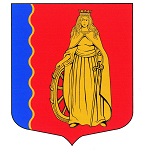 МУНИЦИПАЛЬНОЕ ОБРАЗОВАНИЕ«МУРИНСКОЕ ГОРОДСКОЕ ПОСЕЛЕНИЕ»ВСЕВОЛОЖСКОГО МУНИЦИПАЛЬНОГО РАЙОНАЛЕНИНГРАДСКОЙ ОБЛАСТИАДМИНИСТРАЦИЯПОСТАНОВЛЕНИЕ 10.06.2022                                                                                              № 146   г. МуриноВ соответствии с со ст.179 Бюджетного кодекса Российской Федерации, Федеральным законом от 06.10.2003 №131-ФЗ «Об общих принципах организации местного самоуправления в Российской Федерации» и в связи с изменениями внесенными в бюджет муниципального образования «Муринское городское поселение» Всеволожского муниципального района Ленинградской области на 2021 год решением совета депутатов от 24.03.2021 №131 «О внесении изменений в решение совета депутатов от 15.12.2020 года № 121 «О бюджете муниципального образования «Муринское городское поселение» Всеволожского муниципального района Ленинградской области на 2021 год и на плановый период 2022 и 2023 годов», постановлением администрации от 12.08.2021 № 205 «Об утверждении Порядка разработки, реализации и оценки эффективности муниципальных программ муниципального образования «Муринское городское поселение» Всеволожского муниципального района Ленинградской области», администрация муниципального образования «Муринское городское поселение» Всеволожского муниципального района Ленинградской области.ПОСТАНОВЛЯЕТ: Внести в Приложение № 6 к муниципальной программе «Устойчивое функционирование и развитие коммунальной инфраструктуры и повышение энергоэффективности в муниципальном образовании «Муринское городское поселение» Всеволожского муниципального района Ленинградской области» на 2021-2024 г.г.», утвержденной постановлением администрации от 17.05.2022 г. № 121, следующие изменения: Внести в основное мероприятие 2 «Создание условий для подключения к сетям газоснабжения индивидуальных домовладений МО «Муринское городское поселение» для бытовых нужд», новое мероприятие «Мероприятия по врезке и пуску газа по объекту «Распределительный газопровод д. Лаврики Всеволожского района Ленинградской области» в соответствие с Приложения № 1 к настоящему Постановлению;Изложить строку «Итого по мероприятию 2» основного мероприятия 2 «Создание условий для подключения к сетям газоснабжения индивидуальных домовладений МО «Муринское городское поселение» для бытовых нужд» в новой редакции согласно Приложения № 1 к настоящему Постановлению;Изложить строку 2 «Выполнение строительно-монтажных работ по «Реконструкции трансформаторной подстанции № 463 в г. Мурино, кабельной линии 6 кВ, кабельной линии 0,4 кВ» в муниципальном образовании «Муринское городское поселение» Всеволожского муниципального района Ленинградской области». Софинансирование в рамках подпрограммы «Энергетика Ленинградской области» государственной программы Ленинградской области «Обеспечение устойчивого функционирования и развития коммунальной и инженерной инфраструктуры и повышение энергоэффективности в Ленинградской области» в новой редакции согласно приложению № 3 к настоящему Постановления;Изложить строку «Итого по мероприятию 3» основного мероприятие 3 «Реконструкция существующих электросетевых объектов МО «Муринское городское поселение» в новой редакции согласно приложения № 4 к настоящему Постановлению.Опубликовать настоящее постановление в газете «Муринская панорама» и на официальном сайте муниципального образования в информационно-телекоммуникационной сети Интернет.Ведущему специалисту сектора делопроизводства Чернобавской Е.Н. ознакомить с настоящим постановлением сотрудников администрации и руководителей подведомственных учреждений.Настоящее постановление вступает в силу со дня его подписания.Контроль за исполнением настоящего постановления возложить на заместителя главы администрации Бекетова А.Н. Глава администрации 								 А.Ю. БеловПриложение № 1к постановлению администрации муниципального образования «Муринское городское поселение» № 146 от 10.06.2022Приложение № 2к постановлению администрации муниципального образования «Муринское городское поселение» № 146 от 10.06.2022Приложение № 3к постановлению администрации муниципального образования «Муринское городское поселение» № 146 от 10.06.2022Приложение № 4к постановлению администрации муниципального образования «Муринское городское поселение» № 146 от 10.06.2022О внесении изменений в муниципальную программу, утверждённую постановлением администрации от 13.11.2020 г. № 282 «Устойчивое функционирование и развитие коммунальной инфраструктуры, и повышение энергоэффективности в муниципальном образовании «Муринское городское поселение» Всеволожского муниципального района Ленинградской области»ВсегоФедеральный бюджетОбластной бюджет Ленинградской областиМестные бюджеты Прочие источники Мероприятия по врезке и пуску газа по объекту «Распределительный газопровод д. Лаврики Всеволожского района Ленинградской областиОтдел ЖКХ и благоустройства20210,000,000,000,000,00Мероприятия по врезке и пуску газа по объекту «Распределительный газопровод д. Лаврики Всеволожского района Ленинградской областиОтдел ЖКХ и благоустройства20221 211 842,180,000,001 211 842,180,00Мероприятия по врезке и пуску газа по объекту «Распределительный газопровод д. Лаврики Всеволожского района Ленинградской областиОтдел ЖКХ и благоустройства20230,000,000,000,000,00Мероприятия по врезке и пуску газа по объекту «Распределительный газопровод д. Лаврики Всеволожского района Ленинградской областиОтдел ЖКХ и благоустройства20240,000,000,000,000,00Мероприятия по врезке и пуску газа по объекту «Распределительный газопровод д. Лаврики Всеволожского района Ленинградской областиОтдел ЖКХ и благоустройства2021-20241 211 842,180,000,001 211 842,180,00ВсегоФедеральный бюджетОбластной бюджет Ленинградской областиМестные бюджеты Прочие источники Итого по мероприятию 2202124 492 211,590,0021 293 840,183 198 371,410,00Итого по мероприятию 220223 599 992,180,000,003 599 992,180,00Итого по мероприятию 220230,000,000,000,000,00Итого по мероприятию 2202427 950 236,160,0024 096 000,003 854 236,160,00Итого по мероприятию 22021-202456 042 439,930,0045 389 840,1810 652 599,750,00ВсегоФедеральный бюджетОбластной бюджет Ленинградской областиМестные бюджеты Прочие источники Выполнение строительно-монтажных работ по "Реконструкции трансформаторной подстанции № 463 в г. Мурино, кабельной линии 6 кВ, кабельной линии 0,4 кВ" в муниципальном образовании «Муринское городское поселение» Всеволожского муниципального района Ленинградской области». Софинансирование в рамках подпрограммы «Энергетика Ленинградской области» государственной программы Ленинградской области «Обеспечение устойчивого функционирования и развития коммунальной и инженерной инфраструктуры и повышение энергоэффективности в Ленинградской области»Отдел ЖКХ и благоустройства202142 048 042,110,0039 945 640,002 102 402,110,00Выполнение строительно-монтажных работ по "Реконструкции трансформаторной подстанции № 463 в г. Мурино, кабельной линии 6 кВ, кабельной линии 0,4 кВ" в муниципальном образовании «Муринское городское поселение» Всеволожского муниципального района Ленинградской области». Софинансирование в рамках подпрограммы «Энергетика Ленинградской области» государственной программы Ленинградской области «Обеспечение устойчивого функционирования и развития коммунальной и инженерной инфраструктуры и повышение энергоэффективности в Ленинградской области»Отдел ЖКХ и благоустройства20220,000,000,000,000,00Выполнение строительно-монтажных работ по "Реконструкции трансформаторной подстанции № 463 в г. Мурино, кабельной линии 6 кВ, кабельной линии 0,4 кВ" в муниципальном образовании «Муринское городское поселение» Всеволожского муниципального района Ленинградской области». Софинансирование в рамках подпрограммы «Энергетика Ленинградской области» государственной программы Ленинградской области «Обеспечение устойчивого функционирования и развития коммунальной и инженерной инфраструктуры и повышение энергоэффективности в Ленинградской области»Отдел ЖКХ и благоустройства20230,000,000,000,000,00Выполнение строительно-монтажных работ по "Реконструкции трансформаторной подстанции № 463 в г. Мурино, кабельной линии 6 кВ, кабельной линии 0,4 кВ" в муниципальном образовании «Муринское городское поселение» Всеволожского муниципального района Ленинградской области». Софинансирование в рамках подпрограммы «Энергетика Ленинградской области» государственной программы Ленинградской области «Обеспечение устойчивого функционирования и развития коммунальной и инженерной инфраструктуры и повышение энергоэффективности в Ленинградской области»Отдел ЖКХ и благоустройства20240,000,000,000,000,00Выполнение строительно-монтажных работ по "Реконструкции трансформаторной подстанции № 463 в г. Мурино, кабельной линии 6 кВ, кабельной линии 0,4 кВ" в муниципальном образовании «Муринское городское поселение» Всеволожского муниципального района Ленинградской области». Софинансирование в рамках подпрограммы «Энергетика Ленинградской области» государственной программы Ленинградской области «Обеспечение устойчивого функционирования и развития коммунальной и инженерной инфраструктуры и повышение энергоэффективности в Ленинградской области»Отдел ЖКХ и благоустройства2021-202442 048 042,110,0039 945 640,002 102 402,110,00ВсегоФедеральный бюджетОбластной бюджет Ленинградской областиМестные бюджеты Прочие источники Итого по мероприятию 3202144 105 602,970,0039 945 640,004 159 962,970,00Итого по мероприятию 320221 090 724,180,000,001 090 724,180,00Итого по мероприятию 320230,000,000,000,000,00Итого по мероприятию 320240,000,000,000,000,00Итого по мероприятию 32021-202445 196 327,150,0039 945 640,005 250 687,150,00